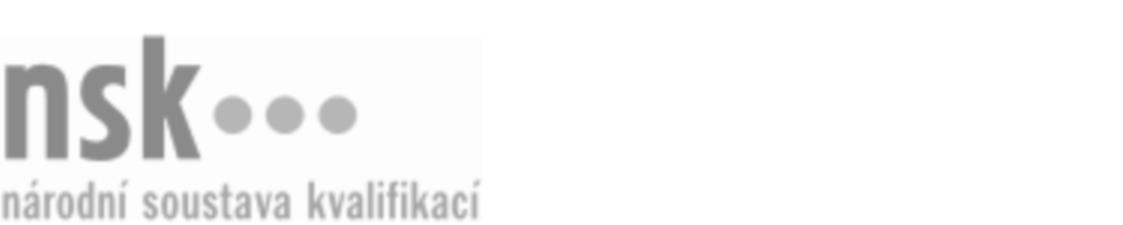 Autorizované osobyAutorizované osobyAutorizované osobyAutorizované osobyAutorizované osobyAutorizované osobyAutorizované osobyAutorizované osobyObsluha plastikářských zařízení (kód: 28-058-H) Obsluha plastikářských zařízení (kód: 28-058-H) Obsluha plastikářských zařízení (kód: 28-058-H) Obsluha plastikářských zařízení (kód: 28-058-H) Obsluha plastikářských zařízení (kód: 28-058-H) Obsluha plastikářských zařízení (kód: 28-058-H) Obsluha plastikářských zařízení (kód: 28-058-H) Obsluha plastikářských zařízení (kód: 28-058-H) Autorizující orgán:Autorizující orgán:Ministerstvo průmyslu a obchoduMinisterstvo průmyslu a obchoduMinisterstvo průmyslu a obchoduMinisterstvo průmyslu a obchoduMinisterstvo průmyslu a obchoduMinisterstvo průmyslu a obchoduMinisterstvo průmyslu a obchoduMinisterstvo průmyslu a obchoduMinisterstvo průmyslu a obchoduMinisterstvo průmyslu a obchoduMinisterstvo průmyslu a obchoduMinisterstvo průmyslu a obchoduSkupina oborů:Skupina oborů:Technická chemie a chemie silikátů (kód: 28)Technická chemie a chemie silikátů (kód: 28)Technická chemie a chemie silikátů (kód: 28)Technická chemie a chemie silikátů (kód: 28)Technická chemie a chemie silikátů (kód: 28)Technická chemie a chemie silikátů (kód: 28)Povolání:Povolání:Operátor gumárenské a plastikářské výrobyOperátor gumárenské a plastikářské výrobyOperátor gumárenské a plastikářské výrobyOperátor gumárenské a plastikářské výrobyOperátor gumárenské a plastikářské výrobyOperátor gumárenské a plastikářské výrobyOperátor gumárenské a plastikářské výrobyOperátor gumárenské a plastikářské výrobyOperátor gumárenské a plastikářské výrobyOperátor gumárenské a plastikářské výrobyOperátor gumárenské a plastikářské výrobyOperátor gumárenské a plastikářské výrobyKvalifikační úroveň NSK - EQF:Kvalifikační úroveň NSK - EQF:333333Platnost standarduPlatnost standarduPlatnost standarduPlatnost standarduPlatnost standarduPlatnost standarduPlatnost standarduPlatnost standarduStandard je platný od: 07.04.2021Standard je platný od: 07.04.2021Standard je platný od: 07.04.2021Standard je platný od: 07.04.2021Standard je platný od: 07.04.2021Standard je platný od: 07.04.2021Standard je platný od: 07.04.2021Standard je platný od: 07.04.2021Obsluha plastikářských zařízení,  29.03.2024 12:08:19Obsluha plastikářských zařízení,  29.03.2024 12:08:19Obsluha plastikářských zařízení,  29.03.2024 12:08:19Obsluha plastikářských zařízení,  29.03.2024 12:08:19Obsluha plastikářských zařízení,  29.03.2024 12:08:19Strana 1 z 2Strana 1 z 2Autorizované osobyAutorizované osobyAutorizované osobyAutorizované osobyAutorizované osobyAutorizované osobyAutorizované osobyAutorizované osobyAutorizované osobyAutorizované osobyAutorizované osobyAutorizované osobyAutorizované osobyAutorizované osobyAutorizované osobyAutorizované osobyNázevNázevNázevNázevNázevNázevKontaktní adresaKontaktní adresa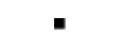 Střední průmyslová škola OtrokoviceStřední průmyslová škola OtrokoviceStřední průmyslová škola OtrokoviceStřední průmyslová škola OtrokoviceStřední průmyslová škola Otrokovicetř. Tomáše Bati 1266, 76502 Otrokovicetř. Tomáše Bati 1266, 76502 OtrokoviceStřední průmyslová škola OtrokoviceStřední průmyslová škola OtrokoviceStřední průmyslová škola OtrokoviceStřední průmyslová škola OtrokoviceStřední průmyslová škola Otrokovicetř. Tomáše Bati 1266, 76502 Otrokovicetř. Tomáše Bati 1266, 76502 Otrokovicetř. Tomáše Bati 1266, 76502 Otrokovicetř. Tomáše Bati 1266, 76502 OtrokoviceObsluha plastikářských zařízení,  29.03.2024 12:08:19Obsluha plastikářských zařízení,  29.03.2024 12:08:19Obsluha plastikářských zařízení,  29.03.2024 12:08:19Obsluha plastikářských zařízení,  29.03.2024 12:08:19Obsluha plastikářských zařízení,  29.03.2024 12:08:19Strana 2 z 2Strana 2 z 2